REQUERIMENTO Nº 344/2015Requer informações acerca do ônibus disponibilizado para o uso dos Grupos da Terceira Idade, em Santa Bárbara d’Oeste.CONSIDERANDO que as diferentes esferas do governo, federal, estadual e municipal, possuem a responsabilidade de proporcionar condições para que a pessoa idosa permaneça no espaço familiar e social;CONSIDERANDO que o Município possui grupos de atividades para a Terceira Idade ativa e integrada em diversas ações promovidas pela Administração Municipal.CONSIDERANDO que estes grupos procuraram por este vereador para reclamar a respeito da utilização de Transporte (ônibus) para passeios organizados pelas coordenações.REQUEIRO que, nos termos do Art. 10, Inciso X, da Lei Orgânica do município de Santa Barbara d´Oeste, combinado com o Art. 63, Inciso IX, do mesmo diploma legal, seja oficiado Excelentíssimo Senhor Prefeito Municipal para que encaminhe a esta Casa de Leis as seguintes informações:1) Quantos grupos de atividade à Terceira Idade têm no município cadastrados na Promoção Social?2) A Prefeitura auxilia estes grupos? De que forma? Por favor, especificar esses auxílios fornecidos a cada grupo.3) A Administração Municipal possui ônibus destinados às atividades dos grupos da Terceira idade? Se sim, quantos?4) Se positiva a resposta acima, como os grupos fazem para requerer a utilização do ônibus? Existe alguma norma de uso? Por favor, especificar.5) Havendo disponibilidade, o grupo pode requerer o uso do ônibus quantas vezes precisar? Se negativa, explicar o motivo.6) Demais informações pertinentes.Plenário “Dr. Tancredo Neves”, em 18 de março de 2015.Ducimar de Jesus Cardoso“Kadu Garçom”- vereador -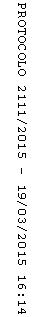 